НАКАЗ05.02.2021                                                                                               № 09Про переведення 1-А класуна дистанційне навчання          У зв’язку з встановленням діагнозу учню 1-А класу, як особи з непідтвердженою  коронавірусною хворобою COVID-19 та з метою  недопущення поширення коронавірусної хвороби серед учасників освітнього процесу школиНАКАЗУЮ:Запровадити карантинні заходи для учнів 1-А класу, як контактних осіб з учнем класу.З 08.02.2021Перевести на дистанційне навчання учнів 1-А класу в кількості 34 учнів.До 08.02.2021 Педагогічним працівникам, які викладають предмети у зазначеному класі, забезпечити освітній процес на платформі: Zoom, Google Classroom.З 08.02.2021Черкашиній В.В., класному керівнику 1-А класу,  провести організаційну роботу щодо забезпечення дистанційного навчання учнів з використанням наявних онлайн-ресурсів.До 08.02.2021 Контроль за виконанням даного наказу покласти на заступника директора з навчально-виховної роботи Савченко С.А.Директор школи                       			             І.А. КолісникЗ наказом ознайомлені:Савченко С.А.Черкашина В.В.Кнігніцька Ю.В.Шерстова К.І.Алексєєва Н.В.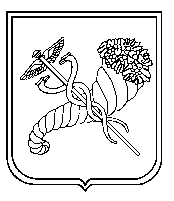 тел. (057) 725-13-62, 725-13-63  e-mail:kh.znz-120@ukr.net  Код ЄДРПОУ 24343242тел. (057) 725-13-62, 725-13-63  e-mail:kh.znz-120@ukr.net  Код ЄДРПОУ 24343242тел. (057) 725-13-62, 725-13-63  e-mail:kh.znz-120@ukr.net  Код ЄДРПОУ 24343242